Kuřecí závitek se špenátovou náplní10 porcíKuřecí prsa                800 gOlej                               60 gŠpenát                       250 gČesnek                          10gRohlík                             3 kusyVejce                               2 kusyMléko                         100-150 mlHladká mouka               100 gSůl, koření na masoKuřecí maso omyjeme a naporcujeme na plátky. Lehce naklepeme, osolíme, okořeníme.  Rohlíky nakrájíme na kostičky, prolijeme mlékem a přidáme špenát. Smícháme, ochutíme česnekem a solí. Na závěr přidáme nakrájená natvrdo uvařená vejce a promícháme. Na naklepaný plátek masa klademe špenátovou náplň a stočíme do závitku, který opečeme na oleji a dáme péct do trouby. Podléváme vodou. Hotový závitek vytáhneme, šťávu zahustíme hladkou moukou, dochutíme solí a kořením, provaříme. Při podávání rozkrojíme závitek šikmo.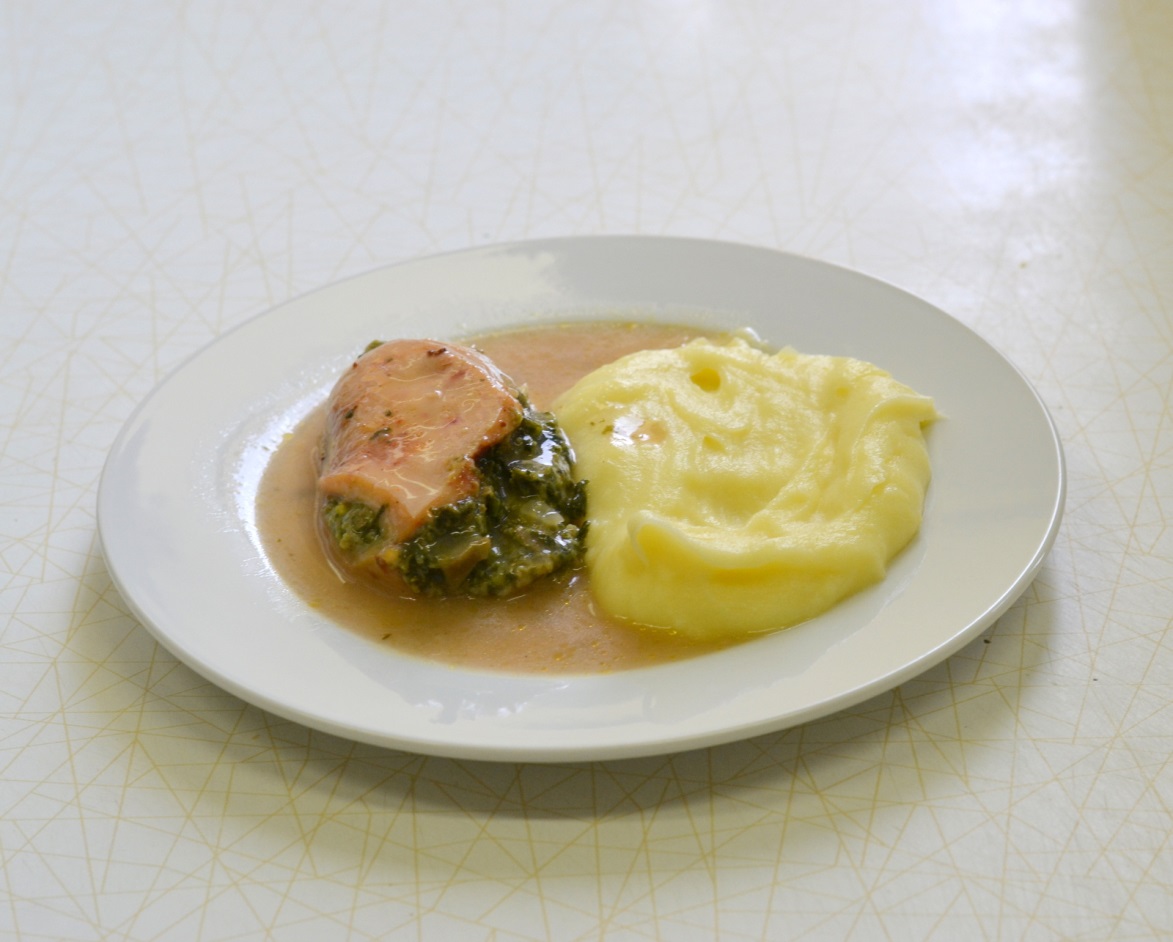 